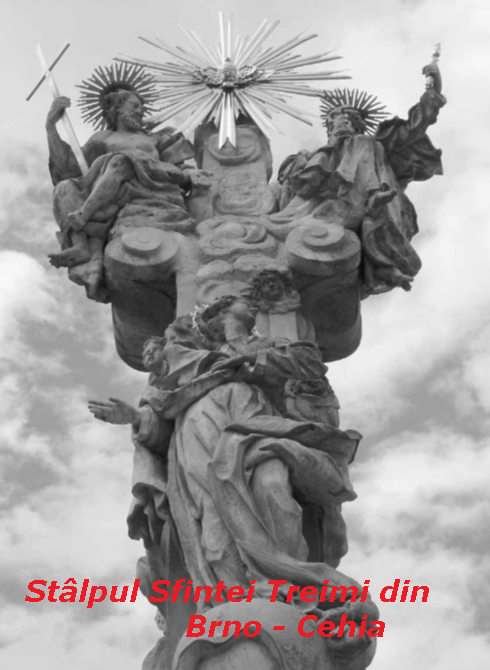 	Nr. 24/2022 din 12.06.2022Din cuprins: Înțelepciunea lui DumnezeuPag. 2Hotărâre pentru credință (4)Pag. 3Trăim din credință (20)Pag.  7Există ADEVĂR ȘI DREPTTEPag.  8Înțelepciunea lui DumnezeuSolemnitatea Sfintei TreimiEl mă va slăvi, căci ia din ce este al meu și vă va vesti vouă.Te întorci din nou în slăvita încăpere de la etaj, unde Isus tocmai își ia rămas bun de la prietenii lui. Lasă la ușă toată nesiguranța și deznădejdea ta. Fă-ți în inimă loc pentru darurile excepționale, pe care ți le vei putea duce din această întâlnire cu Domnul. Sunt multe lucruri, pe care ar dori să ți le spună. Dar inima ta va suporta?De-a lungul a trei ani, Domnul Isus își învăța apostolii cu cuvântul șu cu fapta. Acum nu au mai rămas decât câteva ore, și sunt atâtea lucruri, care au rămas neexprimate. Dar problema nu este în lipsa timpului, ci în faptul, că nu ar putea  să le suporte.A nu suporta este mult mai rău decât a nu înțelege. Ceea ce nu înțelegi, te condiționează, ca mai târziu să le pătrunzi, dar de ceea ce nu suporți, te vei feri și vei respinge. S-a întâmplat deja o dată, că o parte dintre ucenici nu au suportat și au refuzat cuvintele dure ale lui Isus: Cine poate să asculte asemenea cuvinte? Întreabă-l pe Domnul, dacă nu este tocmai cazul tău. Ce ar fi atât de nesuportat pentru apostoli? Nu ar suporta încă privirea lui Isus asupra faptului, de care și tu te temi atât de mult: suferința și moartea. Nu ar suporta, că Isus trebuie să devină ascultător,  și asta până la moarte, pentru că tocmai în aceasta constă calea regală spre mântuire și slavă. Nu ar suporta încă premisa, că lemnul dur dint-un instrument umilitor devine semnul cel mai prețios și victorios al mântuirii. Dar cel mai mul dintre acestea nu ar suporta, că nici pentru ei nu există o altă cale. Nu cumva în spatele acestora, pe care le auzi, stă tocmai frica de suferință și umilire?  Ai vrea să primești un pic de curaj, ca să-i poți vedea într-o altă lumină? Domnul tău te cunoaște, și de aceea îți oferă Mângâietorul divin. Trezește-ți încrederea ta. Aceasta o vei suporta: rămâi subiectul grijii iubitoare a întregii Sfintei Treimi. Vrea să-ți dăruiască din belșug din darurile vieții divine: Tot ce are Tatăl, mi-a dat mie. Și Duhul va lua din ce este al meu și vă va da vouă.Ce fel de bogăție este aceea, pe care Tatăl a încredințat-o Fiului, pentru ca din ea să dăruiască cu generozitate, prin Duhul Sfânt? Este infinita înțelepciune a lui Dumnezeu, pe care Domnul a avut-o de la începutul planurilor sale, înaintea faptelor sale, din începuturi. Înainte  de a crea în mod miraculos cerul și pământul, până a umplut pământul cu marea varietate de vieți, înainte de a pune în centrul lui, cea mai prețioasă și cea mai iubită creatură, pe care a făcut-o după chipul său, deja de atunci înțelepciunea lui știa, că această creatură a lui va încălca în mod voluntar regula lui Dumnezeu, că singura își va baricada accesul la imensa fericire, pe care a pregătit-o pentru noi. Dar Tatăl cu toate acestea a judecat înțelept, că va crea acest pământ. Omul este acela, care prin păcat și neascultare, în mod inevitabil atrage asupra lui suferința și moartea. Cu toate că a fost creat pentru viață și fericire, când nu-l ascultă pe Creator, ci își înclină urechea spre Șarpe, își înmulțește foarte mult suferința sa și se va da morții.  Dar înțelepciunea Tatălui, care s-a născut înaintea colinelor, și s-a bucurat, că se poate întâlni cu oamenii, încă înainte de a fi apărut pământul, a gândit un plan mai bun cum să salveze, ceea ce a fost creat. A stabilit, că pe pământ va trimit în plinătatea timpului pe Fiul său unic, ca prin ascultare să îndrepte ascultarea. Răscumpărarea sa este de admirat în faptul că, chiar dacă nu ne va scuti de suferință și moarte, va schimba valoarea lor din temelii. Ceea ce a devenit consecință inexorabilă a neascultării și a păcatului, devine un mijloc prețios și înmulțirea lor. Și astfel Creatorul, care s-a delectat cu idei, când a „frământat” această lume, a depășit aceste idei creatoare, cu idei și mai creatoare, cum să salveze ceea ce a fost pierdut. Ce altceva poate fi înțelepciunea lui Dumnezeu, decât iubirea unită  cu puterea infinită? Și pentru că înțelepciunea lui Dumnezeu știe, că în rănile tale nu poți să le suporți pe toate, îl va trimite pe Fiul său, dar și Sfântul său Duh. El va rupe întunecimile și cețurile, care înconjoară mintea ta, și ca fisură între mori îți dă ocazia să privești în lumina mântuitoare a împărăției sale. Deschide ușa la maximum pentru acționarea Mângâietorului. El este singurul care poate face posibilă primirea darului înțelepciunii lui Dumnezeu, pentru ca tu să poți să te lauzi cu suferința, pentru că în suferință te antrenezi pentru perseverență și perseverența conduce la speranță. 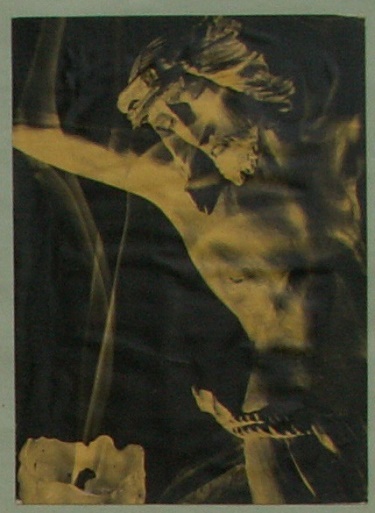 Perseverează în tăcere și meditează asupra generozității iubitoare, cu care Isus îți pregătește calea ca să te scoată din orbirea ta. Dumnezeule, Domnul nostru, cât de demn este numele tău de admirat! Ce este omul, că te gândești la el, ce este muritorul, că ai grijă de el? În mod miraculos, mă va transforma înțelepciunea ta, ca să fiu capabil să primesc darurile tale. Duhul adevărului, condu-mă la adevărul întreg!  Sursa: Světlo, nr. 22/2007, pag. 3„HOTĂRÂRE PENTRU CREDINȚĂ“       (4)    Jan Chlumský   2012OBSTACOLE ÎN HOTĂRÂREA PENTRU CREDINȚĂO puternică înclinare spre o viață păcătoasă Este vorba despre o neînțeleasă insistență a unui mod (contrar) de viață, la fel ca pentru un bine născocit. Despre o fel de dependență,  din care omul nu vrea să iasă, chiar în detrimentul său. Putem spune, că este vorba despre un comportament, care este inversul binelui sau al virtuții. Dintre ele, cel mai important păcat este mândria și următoarele sunt: ura, invidia, curvia, necumpătarea (înainte denumită ca lăcomie), lenea, lăcomia. – Aceste vicii, pe care papa Grigore cel Mare le-a desemnat ca șapte păcate capitale, în mod general împiedică atât relația cu Dumnezeu, cât și relațiile interumane.  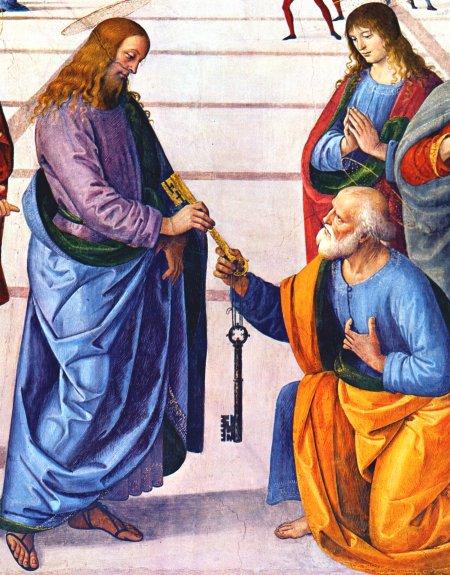 În același timp, papa Grigore a atenționat, că fiecare păcat are o legătură cu unul dintre aceste păcate enumerate mai sus. Opusul fiecărui păcat este o oarecare virtute, cu ajutorul căreia este posibilă o străduință mai eficientă pentru a învinge înclinația rea. Mai multe despre aceasta vor fi în capitolul „BINELE ȘI RĂUL” după „OBSTACOLE ÎN HOTĂRÂREA PENTRU CREDINȚĂ” b) Imagini false ale creștinătății și greutățile cu Biserica, cu sfințenia eiImagini false al creștinătății apar în mai multe feluri, printre care se numără comportamentul necreștin ai unor membri ai Bisericii.Cu toții sunt botezați, dar comportamentul rău devine scandalizare, mai ales la aceia, care sunt deseori văzuți la biserică, dar în locul unei credințe vii se îneacă în vre-un viciu. În timp ce la primii, obstacolul este necesar să fie îndepărtat, la alții este suficientă descoperirea realității esențiale. Chemarea (vezi Iuda printre apostoli), și nici chiar sacramentul administrat nu sunt garanția menținerii perseverente a credinței, nici persistența în bine, și de aceea omul trebuie să se străduiască să trăiască din sacramente, prin utilizarea darurilor lui Dumnezeu pentru creșterea, pentru dezvoltarea bunelor obiceiuri, efort pentru persistența în bine. În caz contrar – deschiderea pentru rău devine ispită. Este inversul sfinților care radiază de dragostea către Dumnezeu, în loc de aceasta, din el radiază activitatea dușmanului lui Dumnezeu. Alte greutăți, menționate ca și obstacole în acceptarea credinței, rezultă din privirea incorectă asupra Bisericii. Și astăzi unii oameni apreciază credința creștină în mod ateist. Imaginea lor de neîncredere a Bisericii o justifică cu tot ce este rău, ce a fost cândva spus despre Biserică, fără a face diferența dacă a fost adevărat sau doar o calomnie și nu se uită la mulțimea de fapte pozitive. Este o părere eretică, când cineva spune, că ar putea să creadă în Cristos, dar numai separat de Biserică. Din mărturisirea de credință creștină face parte și credința în Biserica Universală. Biserica este sfântă prin aceia, că în ea acționează Preasfântul Dumnezeu și membrilor Bisericii le-a fost dată sfințirea, prin sfântul botez. Chiar dacă mulți au căzut pradă înclinațiilor păcătoase și pot să dăuneze mult Biserici, Duhul Sfânt nu încetează să acționeze în sacramente și să reînnoiască Biserica fondată de Cristos pe Petru (stâncă). Lui i-a dat așa numita putere a cheilor cu cuvintele: „Ce vei lega pe pământ, va fi legat și în cer, și ce vei dezlega pe pământ va fi dezlegat și în cer.”  (Mt 16,19). Cuvântul, a lega în limbajul rabin a însemnat a declara ceva ce nu a fost permis. Această putere se transmite de la Petru la urmașii de drept, la sfântul scaun. Aceștia au obligația să se îngrijească de predarea corectă a credinței și în funcție de nevoi pot face declarații „ex cathedra” în problemele credinței și a moravurilor, care are promisiunea infailibilității și este desemnată ca dogmă. Din faptul, că ultima dogmă a fost proclamată în anul 1950, se poate vedea despre ce excepție este vorba. Puterea lui Petru, privind administrarea sacramentelor este transmisă și prin sfințirea ca episcop și preot. În Biserică apărută fără succesiune, fără legătură cu Petru, nu poate fi vorba de o transmitere a puterii sfinte preoțești. Nu trebuie însă să lipsească din ea botezul valid, dacă este efectuat conform cu cuvintele lui Cristos și cu intenția aferentă, pentru că în situații importante, acest sacrament poate fi administrat de orice creștin. Biserica prezintă misterul unității inseparabile a umanului cu divinul. Partea umană aduce păcatul și partea divină harul. De aceea, hotărârea pentru credință este și hotărârea pentru Biserică.Dacă vrem să vedem și alte bunuri, pe care creștinismul le-a adus omenirii, putem să ne amintim doar de conceptul persoanei. Prin faptul, că, creștinismul recunoaște fiecărui om aceeași valoare deplină (Cristos a vărsat sângele pentru fiecare), a condus la îndepărtarea sclavagismului și a iobăgiei. Privirea în mod egal asupra persoanelor umane a adus și înființarea caselor pentru cei cu nevoi sociale, pentru orfani, pentru săraci, bolnavi și oamenii străzii. Învățământul și instituțiile de învățământ s-au dezvoltat în jurul mănăstirilor, care deveneau centre de educație și artă. Călugării se datorează și cultivarea pământului. Valorile morale și spirituale, organizațiile umanitare și bazele juridice au luat naștere datorită extinderii creștinismului. Prima scrisoare slavonă (așa numită glagolitică) a adus pe teritoriul nostru (al Cehiei) pe vestitorii credinței pe Cyril și Metodiu. 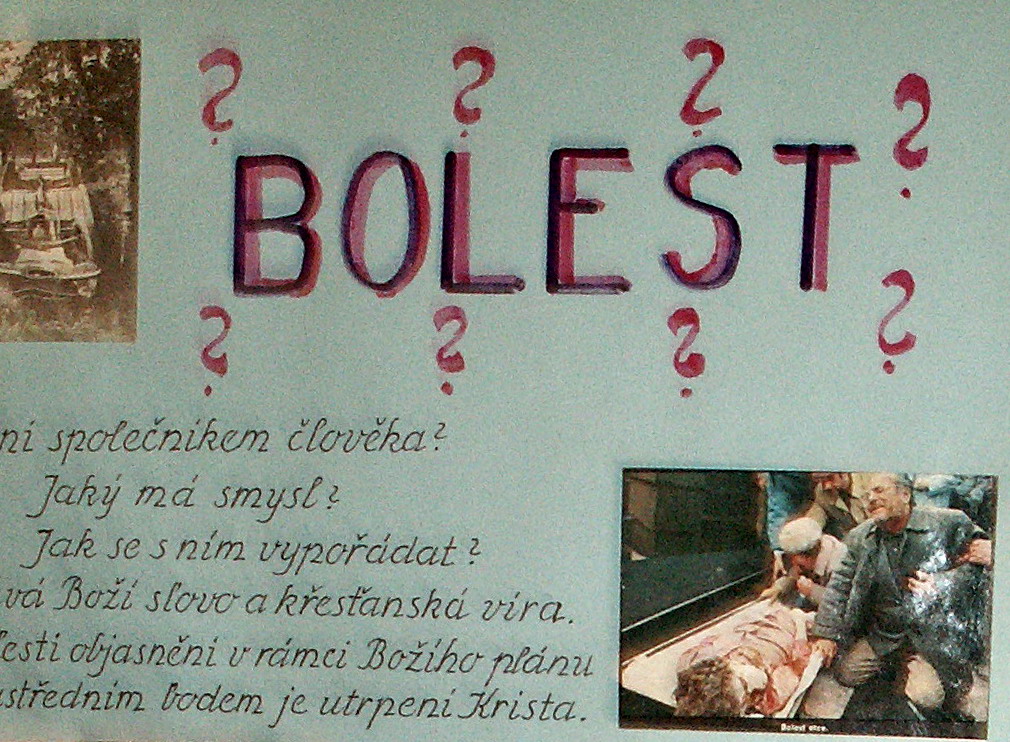 Greutăți legate de neînțelegerea problemei dureriiCa obstacol pentru hotărâre pentru credință unii pun problema suferinței, în a cărui mister și originii reale nu au pătruns. Suferința și răul în lume, apoi este atribuită lui Dumnezeu, în străduința de a nega existența și dragostea bunului Dumnezeu. De aceea este aici, necesară o clarificare a problemei suferinței și origina răului. Poate pe unii care caută cu adevărat credința îi pot frământa problemele privind pe Dumnezeu și suferința chiar dacă în majoritatea cazurilor este vorba despre un obstacol aparent, alții caută să o utilizeze pentru motivarea părerii ateiste. Mulți oameni îi reproșează lui Dumnezeu, că a permis răul, că nu-l oprește, în supărare și darul voinței libere sunt desemnate ca și greșeli ale lui Dumnezeu. Problema durerii este un mister, pe care ar trebui să-l înțelegem, pentru că ni-l descoperă credința. Durerea dă clarificarea în cadrul planului de mântuire a lui Dumnezeu, a cărui punct central este suferința lui Cristos. Suferința este expresia și urmașul corupției făpturii umane primordiale, al cărei fruct și urmare sunt toate depărtările și despărțirile de Dumnezeu. Compararea pentru clarificare. Dacă în mecanismul unui automobil nu este ceva în ordine sau ne comportăm rău cu el, prin aceasta suferă motorul. Dacă se neglijează planul constructorului și se vor efectua adaptări, care afectează motorul, motorul se va opri. Tot așa este și la oameni, când prin păcat induc dezordinea în planul lui Dumnezeu, căci prin aceasta aduc în lume suferința și moartea. 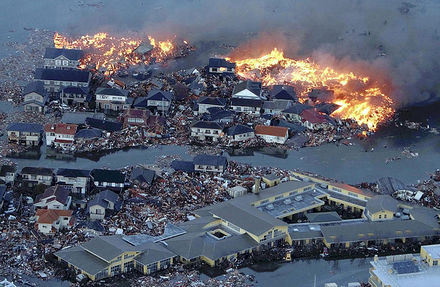 Prin egoism și mândrie, omul fără Dumnezeu s-a condamnat la desincronizare, la o lipsă de armonie între el, cu ceilalți oameni și cu universul. Așa că unirea tangibilă cu duhul și materia este spartă. Ruptura lor duce cu sine luptă, răni și moarte. Aceasta nu este din voința lui Dumnezeu, că omul suferă, moare, ci din voința omului Cu acordul autorului, de pe paginile www.catholica.cz , a tradus și pregătit pentru tipar, Iosif FicklCorectura: Maria Fickl 20. CREDO  ŞI  RUGĂCIUNILEPoate cunoaşteţi şi voi, asemenea preoţi bătrâni, care nu mai au mult de umblat în această lume, şi cu toate acestea mai slujesc oamenilor – ca un fel de colector de reparaţii şi griji: „Părinte, rugaţi-vă! Să vă aduceţi aminte la liturghie! – şi bătrânelul întotdeauna promite. Cineva a întrebat: „Cum ajungeţi să le faceţi pe toate, să nu uitaţi de nimeni?” – Şi preotul a răspuns: „Fiecare dintre aceste probleme face în inima mea o cicatrice, o rană. Şi eu, apoi, în timpul rugăciunii deschid inima mea şi spune: Doamne, priveşte, ce este bolnav aici.”În liturghie este loc, când fiecare dintre noi accede în faţa lui Dumnezeu ca implorator şi intermediator: mai întâi, în rugăciunea credincioşilor – apoi, după sfânta împărtăşanie. Aici ,cu toţii participăm la preoţia lui Cristos, prin intermediul său în faţa lui Dumnezeu. Dar înainte de aceasta să ne întoarcem la Credo. Nu vi s-a părut ciudat, că în timp ce rugăciunea Tatăl nostru şi toate celelalte rugăciuni liturgice sunt la plural: NOI! – Credo-ul de la sfântă liturghie ne rugăm la numărul singular: (eu) cred în Dumnezeu!Credo a apărut în afara liturghiei – ca mărturisire de botez – şi, de-a lungul primelor secole, nu a făcut parte din liturghia romană. Cum a ajuns, deci,  Credo în liturghie? În timpurile, când creşteau concepţiile rătăcitoare, creştinii au dorit să mărturisească în comun credinţa lor dreaptă, şi astfel se rugau mărturisirea de botez ,în mod public. Până azi deci, răspundem la cuvântul lui Dumnezeu auzit, fiecare personal. Te ridici în picioare şi mărturiseşti: Eu cred! Şi acel Credo al nostru să-l spunem şi să-l cântăm în aşa fel, încât fiecare de lângă noi să ne simtă: acesta nu recită fără a gândi, acesta este ferm în ceea ce spune. Este realmente mărturisirea lui personală. Pentru că credinţa nu constă doar în hotărârea omului – ci este şi darul lui Dumnezeu – de aceea, de Credo se leagă şi rugăciunea credincioşilor. De aceea, cu bucurie şi mândrie, cu chemarea noastră, ne alăturăm cererilor acestei rugăciuni. Avem şi noi dreptul de a-i prezenta lui Dumnezeu rugăciunile  noastre personale pentru aceia, a căror soartă ne stă pe inimă. Nu-l rugăm pe Dumnezeu să facă, ceea ce noi putem face singuri. Nu vrem să-i dictăm sau să-l consiliem pe Dumnezeu, ce trebuie să facă. Manifestăm credinţa, că acolo, unde noi acum nu putem ajunge, este spaţiul iubirii providenţiale şi ajutătoare a lui Dumnezeu. Omenirea, tocmai se trezeşte deziluzionată din încrederea fără limite, în ştiinţă şi tehnică. Recunoaşte, că tocmai ştiinţa şi tehnica ne ameninţă cu distrugerea întregii lumi, dacă nu vor fi conduse de conştiinţă, cu inimă, credinţa în Dumnezeu. Şi această dezmeticire din mândrie în nevoie şi ameninţare ne îndreaptă din nou spre o rugăciune imploratoare şi smerită: Dumnezeule, te rugăm, ascultă-ne!Cu această ocazie este necesar să mai amintim şi de obiceiul tradiţional „să dai pentru sfânta liturghie” („să plăteşti o sfântă liturghie). Nu este rău să unim ceea ce avem mai sfânt, cu banii „a da pentru sfânta liturghie?” Ce, preotul nu are salariul său? Cum s-a ajuns aici? În timpurile străvechi, oamenii aduceau la biserică produse naturale. Dintre acestea, se separau pâinea şi vinul pentru liturghia acelei duminici, restul servea pentru hrănirea preotului şi a săracilor din familia parohială. Preotul trăia exclusiv – cum spune apostolul – din altar. Mai târziu, produsele naturale s-au schimbat cu banii. Din aceasta s-a născut colecta bisericească şi contribuţia pentru liturghii. Credincioşii, prin liturghia „lor” conduc nu numai cu rugăciunile lor, ci şi cu darurile lor spre fapte bune. Fiecare preot ştie foarte bine, pentru ce utilizează aceste daruri. Există biserică – mereu sunt necesare reparaţii, şi astăzi sunt oameni săraci în familia parohială, cărora le-ar fi ruşine să ceară sprijin în mod public, dar le prinde bine un dar neaşteptat. Cine înţelege acestea corect, niciodată nu va întreba, când vine să plătească o liturghie: „Cât costă o liturghie?” – ca şi cum ar întreba, cât costă un kilogram de carne, într-un magazin. Nu-i va trece prin cap,  chiar dacă a plătit sfânta liturghie, să rămână acasă şi să nu meargă la liturghie, chiar dacă ar putea să meargă. Doar acea liturghie „a sa” o co-serbează fiecare familie, se roagă împreună, aduce darurile de jertfă şi împreună participă la ospăţul sfânt. Rugăciunea de intercesiune a credincioşilor în sfânta liturghie – şi din ea fac parte de fapt şi „datul nostru” pentru sfânta liturghie, pentru apropiaţii noştri – şi acesta este un act al preoţiei noastre laice. Omul este sărac, atâta timp cât se gândeşte doar la el, până se străduieşte numai pentru fericirea lui. Să fim deci mijlocitori fervenţi ai lui Dumnezeu! ObservaţiePretutindeni acolo, unde sunt mici ocazii pentru cateheza adulţilor, putem să  ne complacem, că formula Credo-ului şi-a găsit locul său în sfânta liturghie – altfel ar fi practic necunoscută pentru credincioşi. Şi putem să ne complăcem în permisiunea schimbării Credo-ului (roman) şi niceo-Ţarigrad (de la Ierusalim), altfel cei adulţi l-ar uita foarte repede, iar cei mici nu l-ar învăţa. Să alternăm deci, şi rugăciunile de intercesiune se numesc „rugăciunea creştinilor” – oratio fidelium. Se deosebeşte astfel de rugăciunile, care ţin de preoţi. De aceea, îndemnul la rugăciune trebuie să fie adresat oamenilor, nu lui Dumnezeu. Majoritatea credincioşilor noştri nu reuşeşte să vorbească fără ezitări şi încurcături să vorbească despre problemele de credinţă, cu atât mai greu să-şi formuleze rugăciunile lor. De regulă, rugăciunea credincioşilor trebuie să o pregăteşti singur. Dar, din când în când este bine să spunem la începutul sfintei liturghii: „Astăzi nu vom face uz de rugăminţile pregătite dinainte. Fiecare, în liniştea inimii prezentăm lui Dumnezeu propriile noastre rugăminţi. Şi cine are pe inimă ceva, ce-i priveşte pe toţi sau care are nevoie de ajutor – să spună cu voce tare.” – Astfel liniştea nu va fi o aşteptare chinuitoare, cine începe rugăciunea în comunitate. Aceasta are însă reciful său, despre care ştia deja sfântul Ciprian: „Trebuie să avem în vedere seriozitatea şi regulile, pentru ca rugăciunile noastre să nu strige cu voci dezorientate şi să nu prezinte lui Dumnezeu rugăminţile sale, sub forma bălmăjelilor zgomotoase. Dumnezeu nu ascultă vocea noastră, ci inima noastră şi nu este necesar ca pe acela ,care citeşte gândurile omului, să-l atenţionăm asupra noastră prin strigăte.”În majoritate, pentru încă o perioadă destul de lungă de timp, pregătirea rugăciunii credincioşilor, va rămâne în sarcina preotului însuşi. Tema primei părţi a rugăciunii credincioşilor sunt în practica noastră stabilite ferm. Dar la sfârşit ne mai rămâne spaţiu pentru creaţie liberă. Ce trebuie să avem în vedere în acest timp?Înainte de toate, spune în general despre rugăciune Romano Guardini: „Înainte de toate, rugăciunea trebuie să fie adevărată; încetează însă să fie aceasta, dacă părăseşte tonul vorbirii şi devine extravagantă. Rugăciunea neadevărată este presărată cu dulcegării, care prezintă sentimente, pe care un om maturizat spiritual nu le poate avea. Rugăciunile neadevărate sunt rugăciunile, în care omul într-un mod lipsit de sinceritate continuă se umileşte în faţa lui Dumnezeu, se categoriseşte ca rău, se delectează cu propria-i păcătoşenie…”- Rugăciunile individuale, formulează-le rezumat. Nu face din aceasta un exerciţiu de stil. Spune clar despre ce este vorba. Şi aici este valabil: „Nu fiţi vorbăreţi ca păgânii!”- Nicio detaliere grăbită, prin care să explicăm lui Dumnezeu, ce trebuie şi ce nu trebuie să facă.- Să nu ne rugăm pentru lucruri pe care omul şi le poate face singur. (Îngrijeşte-te  de bolnavi, stinge ura, introdu dreptatea socială!). - Atenţie la excesul de cuvinte „nouă, al nostru, noi!” Înainte de toate trebuie să ne rugăm pentru alţii. - Una dintre rugăminţi ar trebui să aibă relaţia cu scopul predicii – este o ocazie rară pentru fixarea temei în memorie, - la fel ca şi la sfârşitul sfintei liturghii.- Una dintre rugăminţi ar trebui să ne aducă aminte intenţia pentru care se celebrează sfânta liturghie sau pe acela pentru care se celebrează sfânta liturghie, cine a murit în cursul săptămânii. Un om, nepracticat a plătit sfânta liturghie pentru mama sa şi a venit la liturghie. Apoi a mers în sacristie să întrebe, dacă nu s-a strecurat vreo greşeală: în timpul sfintei liturghii nu a auzit nici un cuvânt sau o referire la mama sa – nimeni nu s-a rugat pentru ea. Pregătirea darurilor - Din când în când, preotul îndeamnă la sfârşitul rugăciunii credincioşilor: ca fiecare, în linişte, fiecare în inima sa , să-i prezinte lui Dumnezeu nevoile sale personale. Ca spectru, rugăciunea credincioşilor nu trebuie să fie prea lungă şi dacă e să corespundă tuturor cerinţelor, pregătirea ei cere o grijă conştiincioasă. Sursa: www.fatym.com Există ADEVĂR ȘI DREPTATE!Colecție a Pr. Dr. Marek DundaDespre Dumnezeu am auzit pentru prima dată în școala generală și asta – că nu există; nu a existat niciodată și nici unde. Atunci nu am înțeles, cum ar putea să fie, dar nici nu mi-a fost clar, de ce cineva se ocupă cu această problematică. Abia mai târziu, când am gândit mai mult despre viață, am studiat biologia, am observat viața albinelor și bolta cerească noaptea, am fost tot mai neliniștit de gândul, că totul este doar opera purei întâmplări. În toate însă, am observat ordinea admirabilă, și am conștientizat, că întâmplarea nu cunoaște nicio ordine. De-a lungul studiilor la liceu am cunoscut tot mai mult, cât de mincinoasă și nedreaptă este societatea, în care am trăit atunci – societatea „socialismului real”. Gândul căutării adevărului și al dreptății mă cuprindea tot mai des. A trebuit însă să aștept până în clipa, când din gura câtorva prieteni am auzit cea mai frumoasă veste a vieții mele: „Există ADEVĂRUL ȘI DREPTATEA! Veșnicul Dumnezeu, care Te iubește și vrea, ca și tu să-L iubești! Crede-L!”Astăzi, cu întârziere de zece ani privesc evenimentele acelor zile cu totul altfel. Un lucru este însă mereu valabil: Mi-am găsit sensul vieții. Aș vrea deci să-mi exprim mulțumirea mea tuturor acelora, care într-un fel sau altul m-au ajutat. Sunt de asemenea recunoscător tuturor, care m-au educat în dorința ca toată viața să caut adevărul și să fac binele. Sunt recunoscător tuturor acelora, care m-au ajutat să cunosc infinita dragoste a lui Dumnezeu. Sunt recunoscător Aceluia, care a vrut, ca să trăiesc și acum mă trimite să vestesc: Există ADEWVĂRUL ȘI DREPTATEA! Veșnicul Dumnezeu, care Te iubește și vrea, să-l iubești și tu! Ai încredere în El! VojtěcchSursa: www.fatym.com Așteptăm sugestiile, criticile și comentariile Dumneavoastră, la adresa de e-mail: monimex_f@yahoo.com Tel.: 0722 490 485 Dacă aveți adresă de e-mail, puteți să o transmiteți și vi se pot trimite pe e-mail aparițiile acestei Foi Parohiale.TOTUL ESTE  G R A T U I T!!! Traducerea: Iosif  FicklCorectura: Maria Fickl  „Iubirea lui Dumnezeu față de cel mai mare păcătos este mai mare decât iubirea celui mai mare sfânt față de Dumnezeu.” – Arsenie Boca „A primi din mâinile Domnului binele și răul într-o smerenie desăvârșită și să le recunoaștem ca binefacerea Providenței lui Dumnezeu este mult mai util pentru mântuirea sufletului decât să ne biciuim zilnic spatele” – Albert cel Mare